GENERAL HEALTH AND SAFETY RISK ASSESSMENT FORM:Appendix 1 – Proformas for activities (and possible extensions) for the ‘Designing a helmet’ workshopWorksheets to be handed round the class / group at the start of the sessionIntroduction The demonstrator will introduce materials and bars of different materials may be passed round for the participants to handle.Bars of the following materials may be used: IronSteelAluminiumCarbon Fibre Reinforced CompositeWoodPerspexPolypropylene (PP)Polytetrafluoroethylene (PTFE)		Copper tube	Risks (introduction) 	Crushing injury – if sample is dropped on someone’s foot (be careful when passing the sample around).Half of the class will do Activity 1 whilst the other half do activity 2. They the swap over after about 15 minutes.Activity 1 – Chocolate Impact testing (choosing which chocolate to use in a crash helmet)(Assemble the impact tester in advance of the session - see separate instructions)Introduction the concept of toughness and how materials behave at different temperaturesCalibrate the chocolate impact tester ensure the dial reads ‘zero’ when the pendulum is swung with no sample present)Measure the energy absorbed by three different chocolate bars at two different temperatures by using the tester as follows: 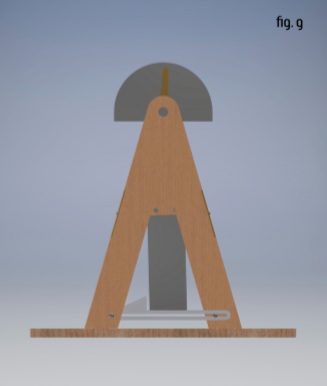 Raise the impact testing blade and hold Place a chocolate bar on the rails of the testerRelease the blade.Read off the energy absorbed on the dial Diagram 1. Diagram of impact testing bladeAs a follow on the shock absorbing properties of D30 may be shownPlace your hand (or mobile phone) on a stable, flat (non-porous) surfaceMake a bridge of Science Putty and place if over your fingerHit the bridge of putty with the hammerStretch the putty slowly (draws easily into a string)Remodel it into a ball / rods and then get the audience to try to pull it apart quicky (it should snap)Then show how this has been applied to PPE by showing the knee padGet them to gently bend the knee pads and then try to hit the knee pad (with fist or hammer)RisksImpact injuries – when using the hammer to demonstrate the material’s properties. Activity 2 – UV Colour changing beads (choosing a material to use as a visor) Introduce UV light and then set the challenge of what the group should make a visor out of.Split the pupils into groups of 2Activity:The pairs are provided with2 x sealed petri dishes containing UV colour changing beadsA UV torchSheets of different materials (paper, cellophane, foil) A UV index chart will be included in the worksheetThe pupils place a sheet of material on top of the petri dish and shine than UV torch on it for 10sThey then take the sheet away and immediately compare the colour of the UV colour changing beads to the colour chat and write down the corresponding UV Index rating (the higher the number the worse it is at absorbing UV light).They wait until the beads have returned to their original colour and repeat with a different sheet material.RisksEye damage – from UV torch. UV torch is long wavelength (395nm) but do not shine in people’s eyes!Slips on spilled beads – Clear up any spilled UV colour changing beads immediatelyChoking hazard – do not swallow beadsActivity 3 (all pupils at once) The pupils will then work on their own, or in pairs, to design a crash helmet and decide which chocolate bar will be best for the helmet and which sheet material to use for the visor.Risk Assessment GuidanceRisk Scoring SystemThe scoring system is provided as a tool to help structure thinking about assessments and to provide a framework for identifying which are the most serious risks and why.The overall level of risk is then calculated by multiplying the two scores together.Risk Level = Consequence / Severity x Likelihood (C x L)The Initial Risk Rating is the level of risk before control measures have been applied or with current control measures in place. The Residual Risk is the level of risk after further control measures are put in place. SiteVariousDepartmentSchool of Metallurgy and MaterialsSchool of Metallurgy and MaterialsVersion / Ref No.1Activity LocationAt a variety of indoor locations as a workshop activityActivity DescriptionDesigning a helmet - Chocolate impact testing and UV colour changing beadsDesigning a helmet - Chocolate impact testing and UV colour changing beadsDesigning a helmet - Chocolate impact testing and UV colour changing beadsDesigning a helmet - Chocolate impact testing and UV colour changing beadsAssessorChris HamlettAssessment Date21/03/2023Date of Assessment Review21/03/202421/03/2024Academic / Manager NameAlessandro Mottura / Irina HoffmanAcademic / Manager SignatureHazard AssessmentHazard AssessmentHazard AssessmentHazard AssessmentHazard AssessmentControl AssessmentControl AssessmentControl AssessmentControl AssessmentControl AssessmentControl AssessmentControl AssessmentControl AssessmentControl AssessmentControl AssessmentActionsActionsActionsActionsActionsHazard CategoryHazards IdentifiedWho might be harmed?StaffStudentsContractors  OthersHow might people be harmed?Existing Control MeasuresExisting Control MeasuresInitial Risk RatingInitial Risk RatingInitial Risk RatingAre these adequate?Yes/NoChanges to/ Additional ControlsResidual Risk RatingResidual Risk RatingResidual Risk RatingOwnerOwnerDue DateAction CompleteHazard CategoryHazards IdentifiedWho might be harmed?StaffStudentsContractors  OthersHow might people be harmed?Existing Control MeasuresExisting Control MeasuresSLRAre these adequate?Yes/NoChanges to/ Additional ControlsSLROwnerOwnerDue DateAction CompleteVenue specific risk assessment: Venue specific risk assessment: Venue specific risk assessment: Venue specific risk assessment: Venue specific risk assessment: Venue specific risk assessment: Venue specific risk assessment: Venue specific risk assessment: Venue specific risk assessment: Venue specific risk assessment: Venue specific risk assessment: Venue specific risk assessment: Venue specific risk assessment: Venue specific risk assessment: Venue specific risk assessment: Venue specific risk assessment: Venue specific risk assessment: Venue specific risk assessment: Venue specific risk assessment: Site specific risksThese could vary from uneven surfacesStaff, students, visitorsThis depends on the specific location – risks will be identified on location and y prior discussions with the event organiser.Advise will be sought from the event organiser and local risks assessments adhered toAdvise will be sought from the event organiser and local risks assessments adhered to111YesActivity specific risk assessment:Activity specific risk assessment:Activity specific risk assessment:Activity specific risk assessment:Activity specific risk assessment:Activity specific risk assessment:Activity specific risk assessment:Activity specific risk assessment:Activity specific risk assessment:Activity specific risk assessment:Activity specific risk assessment:Activity specific risk assessment:Activity specific risk assessment:Activity specific risk assessment:Activity specific risk assessment:Activity specific risk assessment:Activity specific risk assessment:Activity specific risk assessment:Impact injury - Intro- Activity 1Dropping the bars of different materials (Intro)Striking finger with hammer (Activity 1) DemonstratorsParticipantsAudienceIntroductionHandlers may drop the bars of material which may then drop onto their foot (or strike another body part) Activity 1The user may miss the protective D30 with the hammer and hit themselves in the finger – Activity 4eIntroductionThe bars of materials are only 25cm long and so are not too heavy. The participants will be warned of the heavier ones (iron) The demonstrator will ask the participant before handing them the bar and, if deemed necessary, help the participant by helping to support the bar.Activity 1Only demonstrators will be allowed to carry out the hammer / science putty demonstration.IntroductionThe bars of materials are only 25cm long and so are not too heavy. The participants will be warned of the heavier ones (iron) The demonstrator will ask the participant before handing them the bar and, if deemed necessary, help the participant by helping to support the bar.Activity 1Only demonstrators will be allowed to carry out the hammer / science putty demonstration.132123YesYesSlips- Activity 2Loose UV colour-changing beadsDemonstratorsParticipantsAudienceActivity 2Slipping on spiled UV colour changing beadsActivity 2Keep the UV-colour changing beads in a sealed, plastic petri dishSweep up any loose beads if the petri dish breaksActivity 2Keep the UV-colour changing beads in a sealed, plastic petri dishSweep up any loose beads if the petri dish breaks111YesEye damage - Activity 2UV torchDemonstratorsParticipantsAudienceBy exposure of their eye to the UV torchVerbal and (where appropriate) visual warnings not to look at the torchUse a long wavelength torchVerbal and (where appropriate) visual warnings not to look at the torchUse a long wavelength torch313YesChoking hazard - Activity 2ParticipantsBy swallowing the UV-colour changing beadsKeep the UV-colour changing bead in a sealed petri dishKeep the UV-colour changing bead in a sealed petri dish313YesCuts- Intro- Activity 1IntroSharp edges on bars / pipes of material (Intro)Impact tester blade(Activity – see diagram 1)Ambassadors, children , visitorsIntroBy cutting their hands on any sharp edges left on the bars / pips after machiningActivity 1By their hand being stuck by the blade of the impact testerIntroCheck bars / pipes beforehand to check for sharp edges and only bring smooth edged samples Activity 1Warn participants of the risk of hand injuries beforehandDo not allow visitors to use the testerCorrect safety signage must to be shown/seen at all timesThe blade is not sharp221122YesYesAllergic reaction- Activity 1The ingredients in food-based samples (e.g., nuts, dairy)Ambassadors, children , visitorsAllergic reaction to eating the chocolate barsFind out about any allergies in advance if possible and do not use specific chocolate bars if required (e.g bars containing nuts of gluten)Prominent signage indicating allergens must to be shown/seen at all time.Packaging of chocolate bars kept for the participants to check allergens The chocolate bars will be commercially available and the packaging retained in order for participants to check allergens. Printed and verbal warnings advising against eating samples after testing by those allergic to contents.Provide alcohol-free hand sanitiser so participants can clean their hands before and afterwards to avoid contamination to other areas.Good housekeeping practices must be completed after every testing by wiping down the equipment between tests.313YesConsequence / Severity score (severity levels) and examples of descriptors Consequence / Severity score (severity levels) and examples of descriptors Consequence / Severity score (severity levels) and examples of descriptors Consequence / Severity score (severity levels) and examples of descriptors Consequence / Severity score (severity levels) and examples of descriptors 1 2 3 4 5 Domains Negligible Minor Moderate Major Catastrophic Impact on the safety of staff, students or public (physical / psychological harm) Minimal injury not requiring first aid or requiring no/minimal intervention or treatment. No time off workMinor injury or illness, first aid treatment needed or requiring minor intervention.Requiring time off work for <3 days Moderate injury  requiring professional intervention Requiring time off work for 4-14 days RIDDOR / MHRA / agency reportable incident Major injury leading to long-term incapacity/ disability (loss of limb)Requiring time off work for >14 days Incident leading  to death Multiple permanent injuries or irreversible health effectsLikelihood score 1 2 3 4 5 FrequencyRare Unlikely Possible Likely Almost certain Broad descriptor This will probably never happen/occur Do not expect it to happen/occur but it is possible it may do soMight happen or occur occasionallyWill probably happen/occur but it is not a persisting issueWill undoubtedly happen/occur, possibly frequentlyTime-framed descriptorNot expected to occurfor yearsExpected to occurat least annuallyExpected to occur atleast monthlyExpected to occur at least weeklyExpected to occur at least dailyProbability Will it happen or not?<0.1 per cent0.1–1 per cent1.1–10 per cent11–50 per cent>50 per centLikelihood Likelihood Likelihood Likelihood Likelihood Likelihood score 1 2 3 4 5 Rare Unlikely Possible Likely Almost certain 5 Catastrophic 5 10 15 20 25 4 Major 4 8 12 16 20 3 Moderate 3 6 9 12 15 2 Minor 2 4 6 8 10 1 Negligible 1 2 3 4 5 